3GPP TSG-SA5 Meeting #155 	S5-24325d2Jeju, South Korea, 27 - 31 May 2024											Revision of S5-242839Source:	Ericsson España S.A., Nokia, SamsungTitle:	pCR TR 28.879 Configuring discovery policy for an external MnS consumerDocument for:	ApprovalAgenda Item:	6.19.211	Decision/action requestedThe group is asked to discuss and approve the proposal.2	References[1] SP-231728: "New SID: Study on Enhanced OAM for management exposure to external consumers".[2] 3GPP TR 28.879: " Study on OAM for service management and exposure to external consumers".[3] 3GPP TS 23.222: "Functional architecture and information flows to support Common API Framework for 3GPP Northbound APIs; Stage 2" [4]	3GPP TS 29.222: "Common API Framework for 3GPP Northbound APIs; stage 3"3	RationaleAmong the study objectives in [1], WT-1 is focused on communication services and the relationship with network provisioning solutions such as network slicing, from concept and modelling viewpoints. The actual sub-objectives defined within WT-1 are detailed below:“WT-1.1 Identify generic requirements for exposure of SA5 management services to external consumers, irrespective of the vertical industry.WT-1.2 Identify 1) potential mechanisms to discover management service producers and their respective capabilities while leveraging as much as possible the existing solutions and extending where necessary. Compare existing solutions (e.g., CAPIF, EGMF, MnS Registry and/or MSAC) that could be leveraged. 2) procedures for exposure of management services based on CAPIF, EGMF, MnS Registry, MSAC or a combination thereof. Some of the identified gaps for use of CAPIF in SA5 are  listed in S5-236381 clause 4.1.2.WT-1.3 Identify potential requirements that would be provided to the access control (MSAC) work item.WT-1.4 Study whether and how SA5 defined exposure mechanisms fit within the GSMA Open Gateway framework. This framework includes OPG, CAMARA and TM Forum”.In SA5#154, it was agreed to define the External MnS consumer as “An MnS consumer that has discovered an MnS via a discovery mechanism which is not defined in 3GPP SA5. CAPIF is an example of a framework providing such discovery mechanism”.  This definition is in TR 28.879 [2], clause 3.1. CAPIF is a framework with a lot of built-in capabilities. The figure below provides a non-exhaustive summary of the different procedures relevant in CAPIF. For further details on the stage 2 and 3 of these procedures, see [3]-[4]. 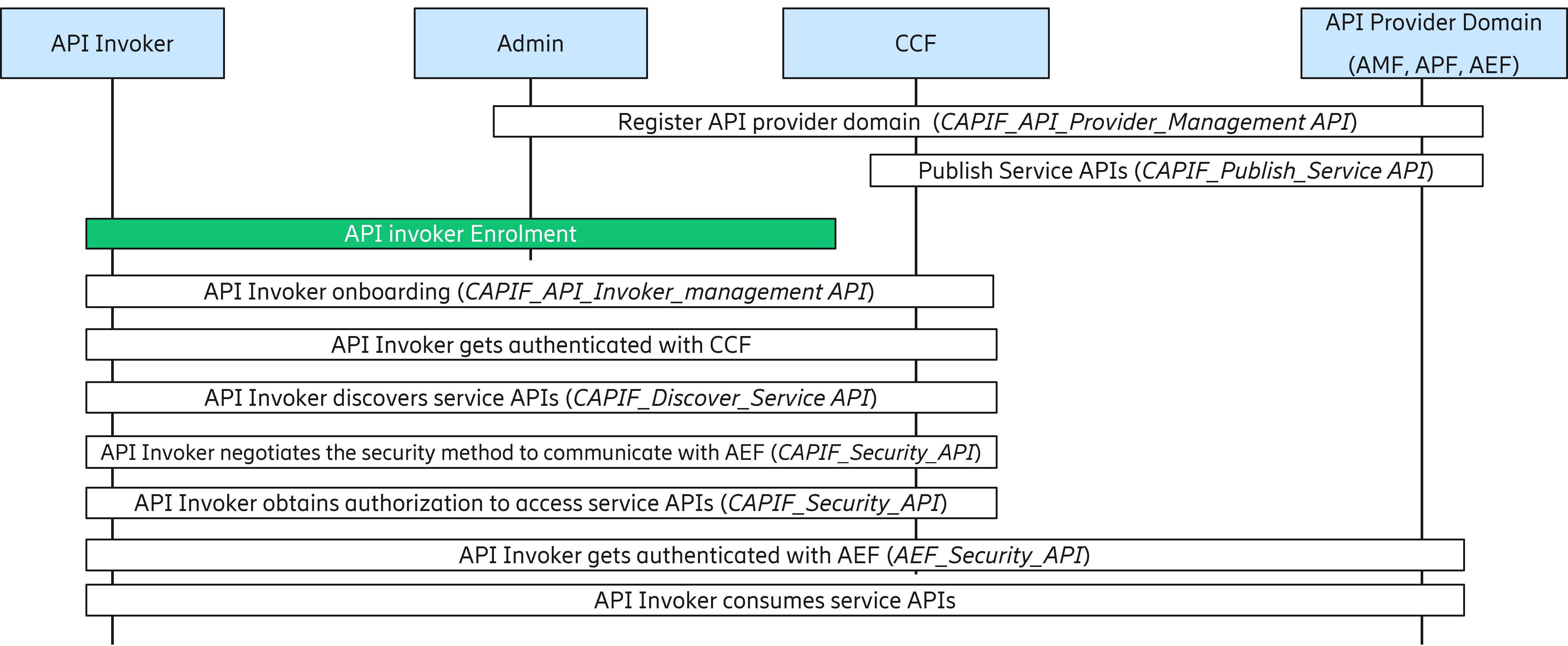 This contribution proposes to use CAPIF as exposure framework. Once the MnS producer has published the relevant information (i.e., information on which capabilities from supported MnS(s) the MnS producer wants to expose through CAPIF), the external MnS consumers are ready to get onboarded into CAPIF. However, before this, there is the enrolment phase. In this phase, represented in green in the figure above, the CAPIF administrator enrols the external MnS consumer into the admin portal. Clause 8.3 in [2] notes the following for the enrolment phase: “the API invoker has visibility to APIs information (e.g., API catalogue or dashboard – central place for the API provider to manage which APIs are displayed, giving API invoker the ability to enroll for). A key question is raised here: how the API provider can manage which APIs are displayed? The API provider may define a discovery policy, and configure it accordingly in the system. This discovery policy allows the API provider to specify the visibility for an API invoker, and therefore filter which service API information this API invoker can: Subscribe to, during the API invoker onboarding. The CAPIF administrator uses the discovery policy and other enrolment information to generate an onboarding credential (OAuth2.0 access) of the API invoker. This credential and other CCF details (address, root CA certificate) are sent to the API invoker, so that it can reach out to CCF to initiate the onboarding (e.g., the API invoker becomes a valid CAPIF user). Discover and subsequently access to, once the API invoker gets onboarded. Upon receiving a discovery request from the API invoker with certain query information (i.e., criteria for discovery matching service APIs), the CCF will apply the discovery policy on the search results matching the query criteria, and filter them accordingly.The present pCR aims to focus on the discovery policy configuration use case, which: leverages the procedure marked in green in the figure above. allows addressing WT-1.2 and WT-1.3 in [1]. 4	Detailed proposalIt is proposed to make the following changes in the latest version of TR 28.879 [1].2	ReferencesThe following documents contain provisions which, through reference in this text, constitute provisions of the present document.-	References are either specific (identified by date of publication, edition number, version number, etc.) or non-specific.-	For a specific reference, subsequent revisions do not apply.-	For a non-specific reference, the latest version applies. In the case of a reference to a 3GPP document (including a GSM document), a non-specific reference implicitly refers to the latest version of that document in the same Release as the present document.[1]	3GPP TR 21.905: "Vocabulary for 3GPP Specifications".[2]            	3GPP TS 28.533: “Management and orchestration; Architecture Framework”.[3]	3GPP TS 28.622: “Telecommunication management; Generic Network Resource Model (NRM) Integration Reference Point (IRP); Information Service (IS)”[4]           	3GPP TS 28.537: “Management and orchestration; Management capabilities”.          [5]	3GPP TS 23.222: "Functional architecture and information flows to support Common API Framework for 3GPP Northbound APIs; Stage 2"[6]	SP-231669: "LS on collaboration and alignment of 3GPP defined application enablers with GSMA Open Gateway".[7]	3GPP TS 23.434: "Service Enabler Architecture Layer for Verticals (SEAL); Functional architecture and information flows".[8]	3GPP TS 23.255: "Application layer support for Vehicle-to-Everything (V2X) services; Functional architecture and information flows".[9]	3GPP TS 23.286: "Application layer support for Uncrewed Aerial Systems (UAS) services; Functional architecture and information flows".[10]	3GPP TS 23.545: "Application layer support for Factories of the Future (FF) ".[11]	3GPP TS 23.542: "Application layer support for Personal IoT Networks".[12] 	3GPP TS 23.554: "Application architecture for MSGin5G Service; Stage 2".[13]	3GPP TS 29.222: "Common API Framework for 3GPP Northbound APIs; stage 3".[14]	3GPP TS 33.122: "Security aspects of Common API Framework (CAPIF) for 3GPP Northbound APIs".[15]	 "The Ecosystem for Open Gateway NaaS API Development", white paper, June 2023 [link] [16]	"GSMA Operator Platform Group – Requirements and Architecture", version 5.0, July 2023 [link][17]	3GPP TS 28.532: "Management and orchestration; Generic management services".[18]	3GPP TS 28.531: "Management and orchestration; Provisioning"[19]	3GPP TS 23.435: "Procedures for Network Slice Capability Exposure for Application Layer Enablement Service"3	Definitions of terms, symbols and abbreviations3.1	TermsFor the purposes of the present document, the terms given in 3GPP TR 21.905 [1] and the following apply. A term defined in the present document takes precedence over the definition of the same term, if any, in 3GPP TR 21.905 [1].External MnS consumer: An MnS consumer that has discovered an MnS via a discovery mechanism which is not defined in 3GPP SA5. CAPIF [5] is an example of a framework providing such discovery mechanism.MnS consumer: defined in TS 28.533[2].MnS producer: defined in TS 28.533[2].3.2	SymbolsFor the purposes of the present document, the following symbols apply:<symbol>	<Explanation>3.3	AbbreviationsFor the purposes of the present document, the abbreviations given in 3GPP TR 21.905 [1] and the following apply. An abbreviation defined in the present document takes precedence over the definition of the same abbreviation, if any, in 3GPP TR 21.905 [1].5GC		5G CoreCAPIF 	Common API FrameworkCCF 	CAPIF Core FunctionCSP	Communication Service ProviderEAS	Edge Application ServerECS	Edge Configuration ServerEDN	Edge Data NetworkEEC	Edge Enabler ClientEES	Edge Enabler ServerFF	Factories of the FutureGSMA	GSM AssociationMnS	Management Service (see TS28.533[2])NaaS	Network as a ServiceNEF	Network Exposure FunctionNOP                    Network OperatorNSACF	Network Slice Access Control FunctionNSCE 	Network Slice Capability EnablementNWDAF	Network Data Analytics FunctionOAM	Operation, Administration and MaintenanceOPAG	Operator Platform API GroupOPG	Operator Platform GroupSEAL		Service Enabler Abstraction LayerUAS	Uncrewed Aerial SystemsV2X		Vehicle-to-EverythingVAE		Vertical App EnablerWAS	Whole Agreement ServicesWG	Working Group5.1 Exposure of management servicesAn example5.1.y.3.i.2	DescriptionEditor's Note:	This clause provides the evaluation of potential solutions.Begin ChangeSecond ChangeThird ChangeEnd Change